       台北市不動產仲介經紀商業同業公會   函    信箱：taipei.house@msa.hinet.net 網址：//www.taipeihouse.org.tw/ 	    會址：110基隆路1段111號8F-1 聯絡電話：2766-0022  傳真：2760-2255   發文日期：中華民國111年3月10日受文者：各會員公司主  旨：請踴躍參與本會高爾夫球隊一年一度「理事長盃高爾夫球聯誼賽」！說  明：本會長期以來致力於強身、休閒、聯誼之推廣，其中高爾夫球隊更是行之有年，除每月月例賽外，同時希望與同好會員代表們保有密切之友好關係。將於春暖花開之際辦理「高爾夫球聯誼賽-第十六屆理事長盃」，獎品豐富。邀請對象：　   本會會員公司所屬經紀人員、本會高爾夫球隊隊員。(職業選手及專業教練等      視為職業球員不得參加)比賽日期:     111年4月7日(週四) 報到時間：10:45  開球時間:11:15     (凡於編組出發開球時間後報到者，視同放棄比賽。) 四、 比賽地點:     東華高爾夫球場(地址：新北市林口區東華路99號，電話：(02) 2606-1790)晚宴及頒獎地點：球場內餐廳。報名方式：(名額僅限60位，3/25截止報名)     請將報名表填寫後傳真至(02)2760-2255，並請來電(02)2766-0022林小姐確     認。球隊總幹事林立章手機：0938-153-538。擊球費用：$ 2,980元。(活動當天現場繳費)比賽規則：詳如附件。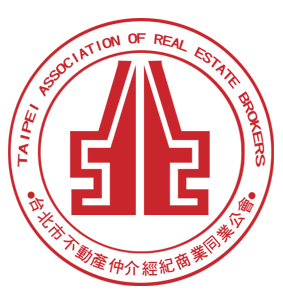 台北市不動產仲介經紀商業同業公會理事長盃高爾夫球聯誼賽辦法活動目的：鼓勵各會員藉由高爾夫球運動，走向綠地、迎向陽光、展現活力，提倡優質休閒活動。邀請對象：本會會員公司所屬經紀人員、本會高爾夫球隊隊員主辦單位：台北市不動產仲介經紀商業同業公會承辦單位：台北市不動產仲介經紀商業同業公會高爾夫球隊報名日期：即日起至3月25日止，逾時將不受理。報名方法：請將報名表填寫後傳真至(02)2760-2255，並請來電(02)2766-0022林小姐確認。球隊總幹事林立章手機：0938-153-538。比賽日期：111年4月7日(星期四)比賽地點：東華高爾夫球場(地址：新北市林口區東華路99號，電話：(02) 2606-1790，報到時間：10：45開球時間:11：15擊球費用：$2,980元。聚餐及頒獎地點：球場內餐廳。十一、比賽規則：          1.比賽依高爾夫國際規則及球場單行法規定。          2.採「新新貝利亞」差點計算方式列名次。          3.本次賽事不設總桿獎次。          4.賽後未參加餐敘頒獎者，得獎獎項不予頒發。台北市不動產仲介經紀商業同業公會理事長盃高爾夫球聯誼賽報名表□打球   □用餐   (□ 素食  ＊吃葷者不用填寫,吃素者請打勾)※請回傳報名表至(02)2760-2255，並請來電(02)2766-0022林小姐確認。球隊總幹事林立章手機：0938-153-538。※電子信函或傳真視同正式公文，請轉相關單位主管公司名稱姓名職稱行動電話E-mail